Об утверждении плана по устранению  неэффективных льгот (пониженных ставок по налогам) в администрации муниципального образования Ромашкинский сельсовет Курманаевского района Оренбургской областиВ целях проведения мероприятий по устранению  неэффективных льгот (пониженных ставок по налогам), в соответствии с решением Совета депутатов № 124 от 29.11.2019 года «Об утверждении Порядка уплаты земельного налога на территории муниципального образования Ромашкинский сельсовет Курманаевского района Оренбургской области» и реализации соглашения, заключенного между финансовым отделом администрации Курманаевского района и администрацией муниципального образования Ромашкинский сельсовет о мерах по обеспечению устойчивого социально-экономического развития и оздоровления муниципальных финансов муниципального образования Ромашкинский сельсовет Курманаевского района Оренбургской области от 20 января 2023 г:1.Утвердить план по устранению  неэффективных льгот (пониженных ставок по налогам) в администрации муниципального образования Ромашкинский сельсовет Курманаевского района Оренбургской области согласно приложению.	2. Признать утратившим силу постановление № 72-п от 26.09.2018 «Об утверждении плана по устранению с 1 января 2019 года неэффективных льгот (пониженных ставок по налогам) в муниципальном образовании Ромашкинский  сельсовет Курманаевского района.3. Контроль за исполнением настоящего постановления оставляю за собой.4. Постановление вступает в силу после опубликования в газете «Вестник». Глава муниципального образования                                                С.Ю. Андреева Разослано: в дело,  прокурору, финансовому отделу Приложениек постановлениюот 11.10.2023 № 101-пПлан мероприятий по устранению неэффективных льгот (пониженных ставок по налогам) в администрации муниципального образования Ромашкинский сельсовет Курманаевского района Оренбургской области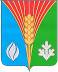 Администрациямуниципального образованиясельское поселениеРомашкинский сельсоветКурманаевского районаОренбургской областиПОСТАНОВЛЕНИЕ                  04.10.2023  № 96/1-п№ п/пНаименование мероприятияОтветственные исполнителиДата реализации мероприятияОжидаемый результат123451.Проведение оценки эффективности предоставляемых налоговых льгот по земельному налогуАдминистрация муниципального образования Ромашкинский сельсовет ежегоднодо 25 июляАналитические записки2.Подготовка проекта решения Советов депутатов муниципального образования Ромашкинский  сельсовет Курманаевского района о внесении изменений в решение Совета депутатов «Об утверждении Положения «О земельном налоге» в части оптимизации налоговых льгот, в том числе с учетом результатов оценки их эффективности Администрация муниципального образования Ромашкинский сельсовет ежегоднодо 15 ноябрятекущего годапроект решения Советов депутатов муниципального образования Ромашкинский сельсовет Курманаевского района о внесении изменений в решение Совета депутатов «Об утверждении Положения «О земельном налоге»